Отчет группы «Капелька» за апрельНа первой неделе ребята знакомились со строительными профессиями, как люди строят дома. После прочтения сказки «Три поросенка» рассматривали иллюстрации с изображением разных домов, обсуждали, какие бывают дома и из каких материалов их строят.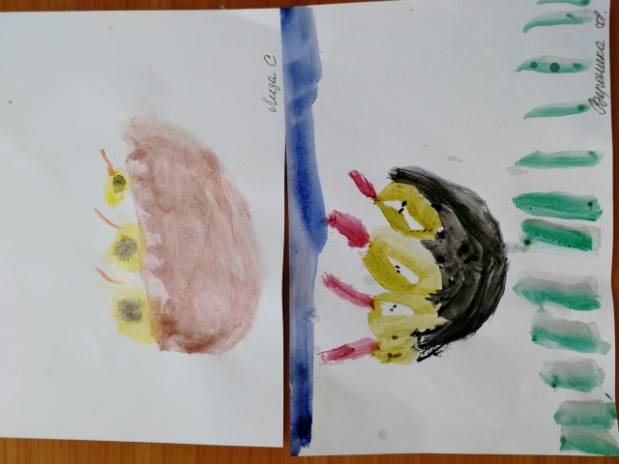 Так же рассматривали дома животных и птиц. Рисовали «Птички в гнездышках». Максим принес в группу банку с рыбками, рассматривали их, комили. В лепке изобразили «Наш аквариум».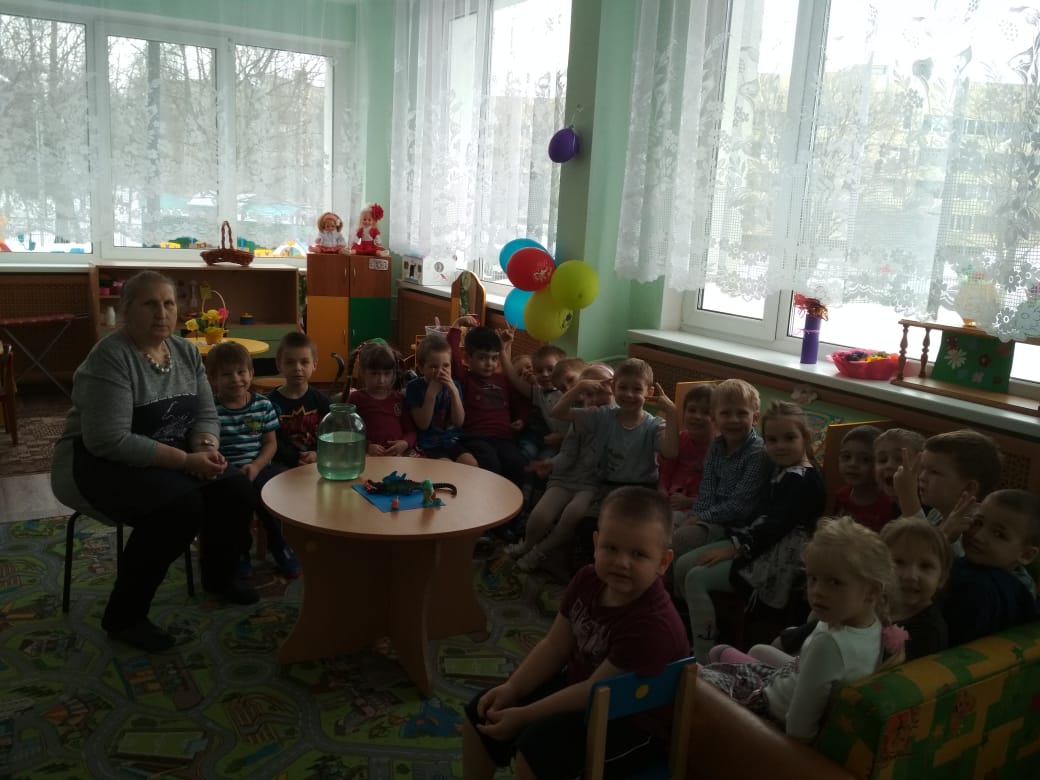 На следующей неделе ребята вспоминали, какой воздушный транспорт они знают, рассматривали иллюстрации. Так же эта неделя была посвящена «Дню космонавтики», смотрели с ребятами познавательный мультфильм «Космос». Ребята познакомились с планетами солнечной системы, с первыми животными, которые полетели в космос. И первым человеком, который полетел в космос. 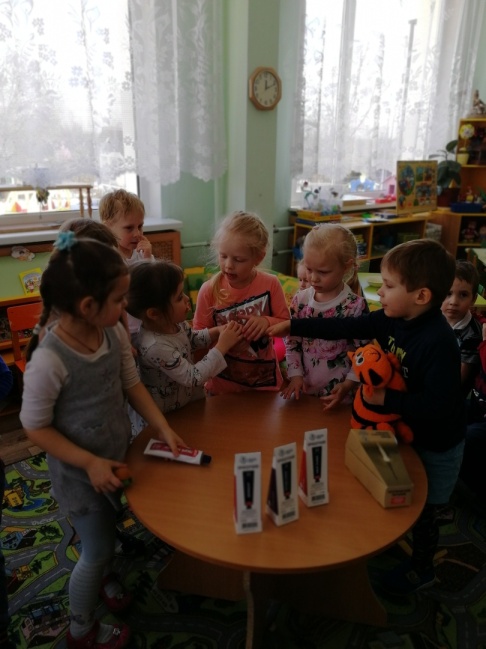 Ребята со старшей группы принесли и показали нашим детям тюбики с космической едой.Дети раскрашивали большую раскраску «Ракета»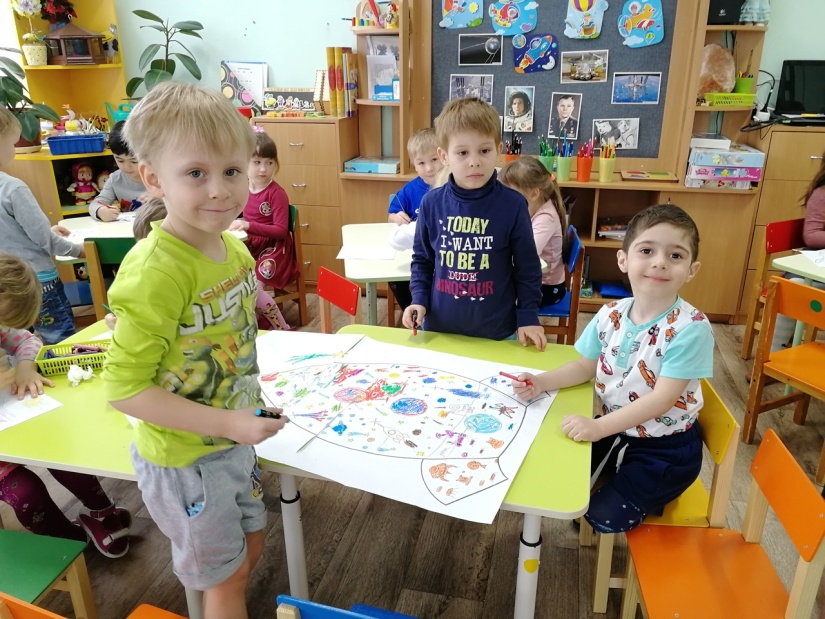 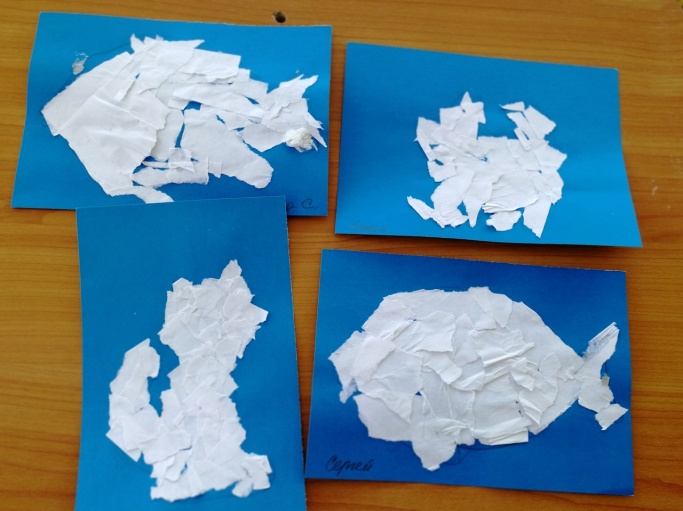 После просмотра мультфильма «Трям, здравствуйте!» сделали аппликацию «Живые облака»На прогулке рассматривали облака и представляли,  на что они похожи.Сделали аппликацию «Кошка с воздушными шариками»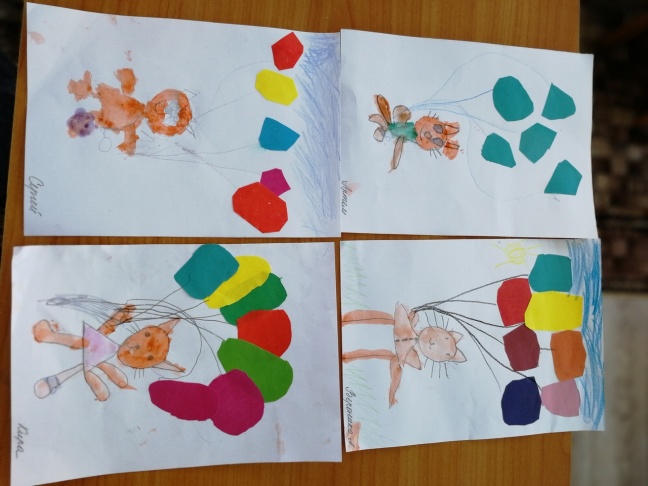 По теме недели «Выдумщики и изобретатели» разговаривали с детьми о том, как создаются мультфильмы. В группе рассматривали ноутбук и игрушечный компьютер. Сделали игрушечный телевизор и рассматривали иллюстрации из мультфильма «Смешарики». Затем ребята по теме «Оживи круг» сами придумывали персонажей на основе                              круга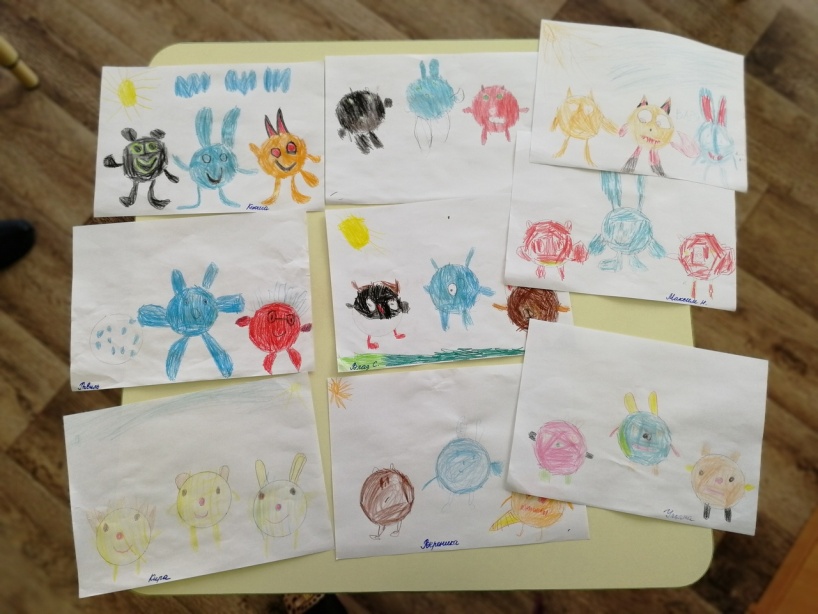 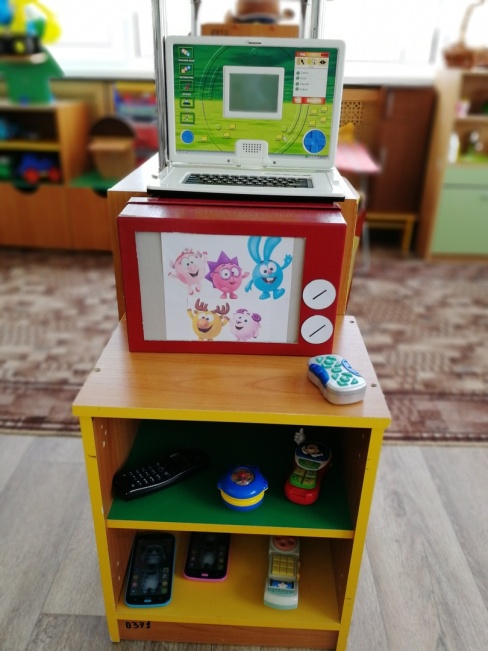 После прочтения сказки «Русачок»обсуждали, как головастики превращаются в лягушку, как гусеница превращается в бабочку.По теме рисовали 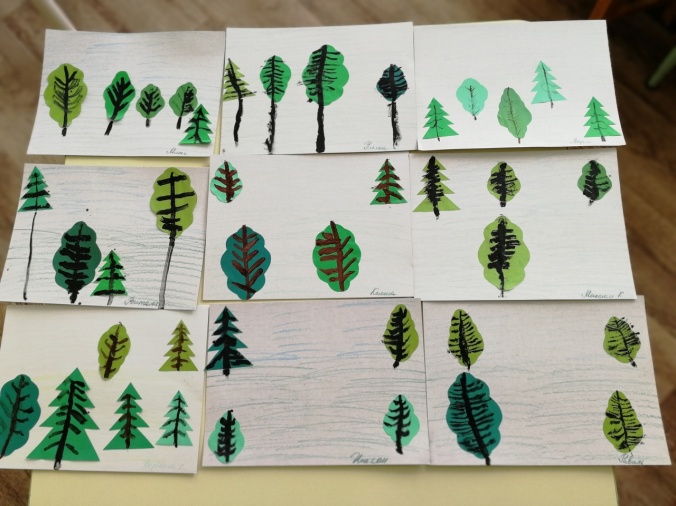 «Сами делаем мультфильм» сделали аппликацию с рисованием. 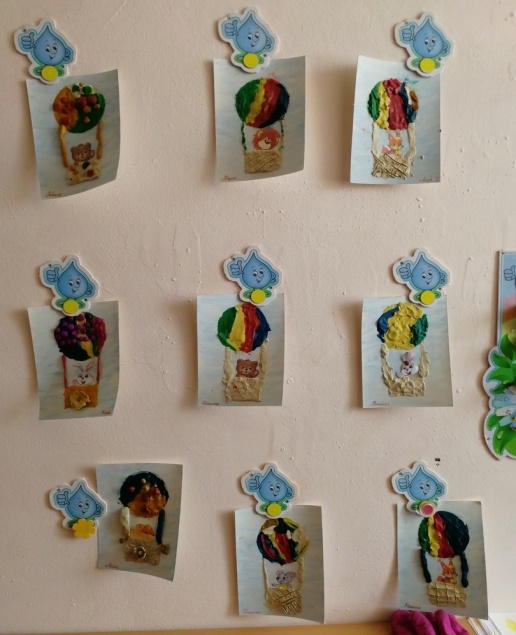 С помощью пластилинографиисделали «Воздушный шар»По теме недели «Такие разные насекомые» рассматривали иллюстрации с разными насекомыми. Нарисовали «цветущие ветки» и сделали аппликацию «Золотые пчелки»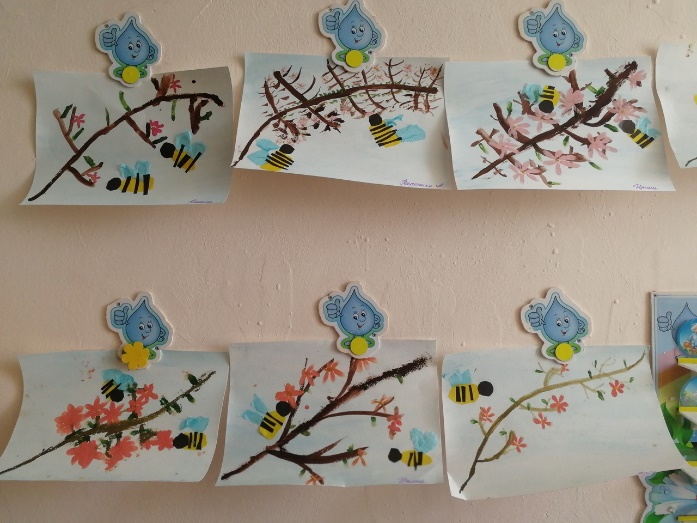 Конструировали с ребятами бумажные самолетики и играли с ними на прогулке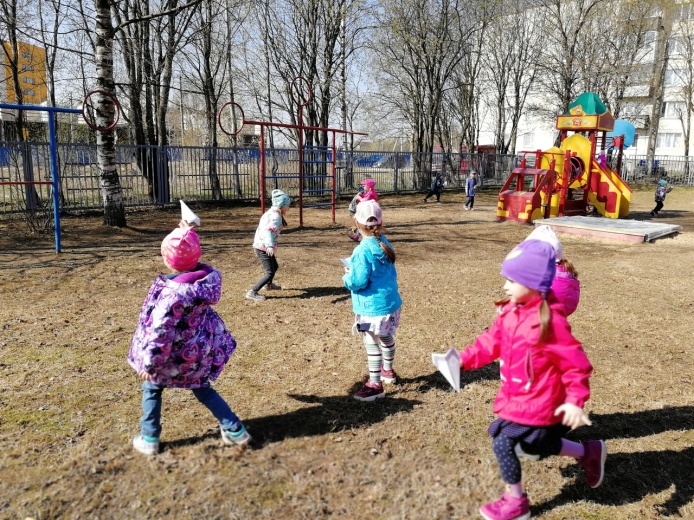 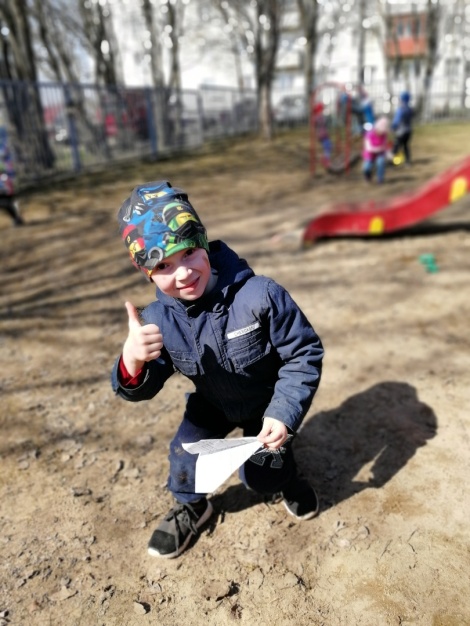 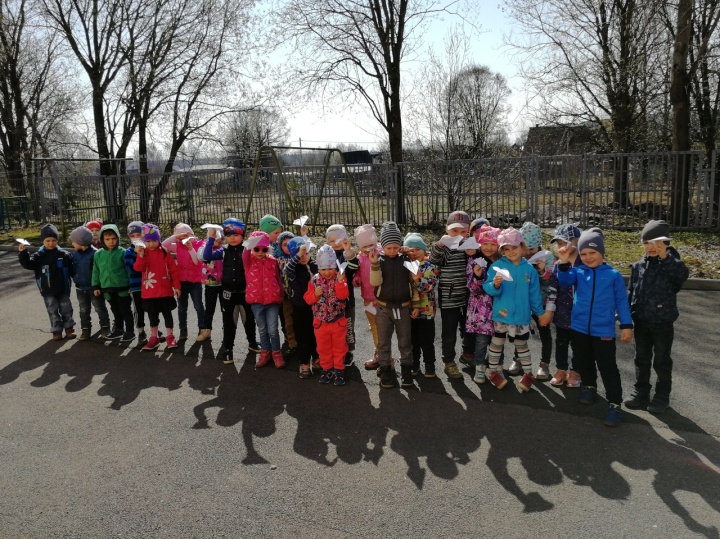 Ребята помогали в уборке участка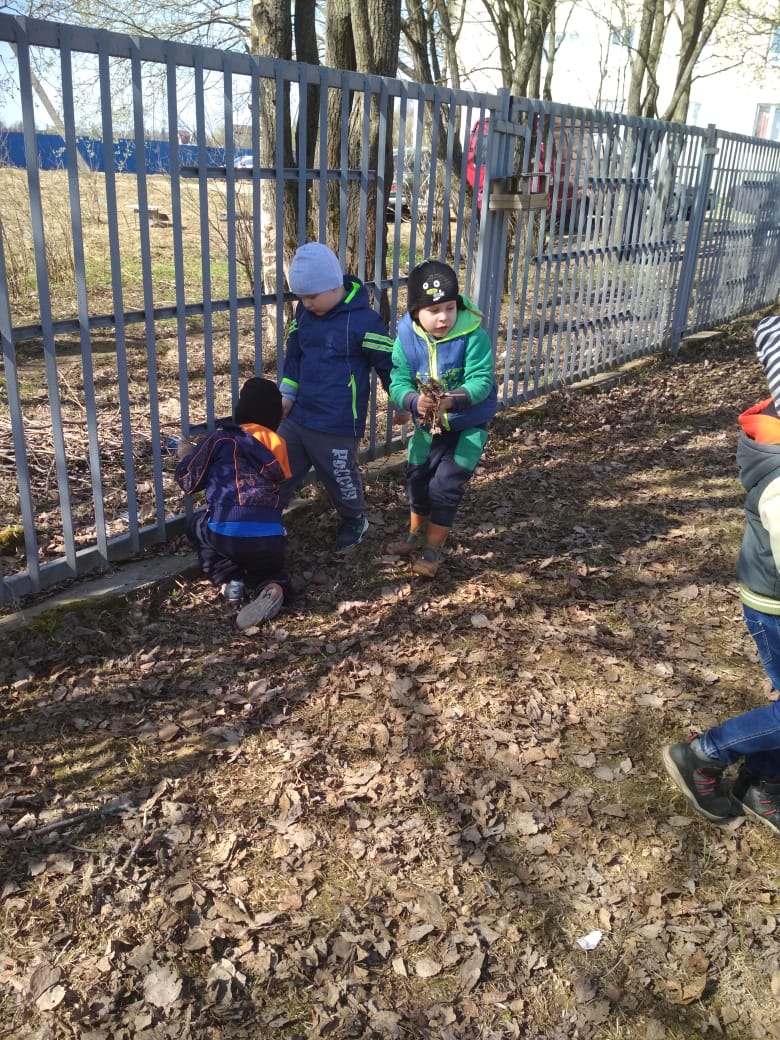 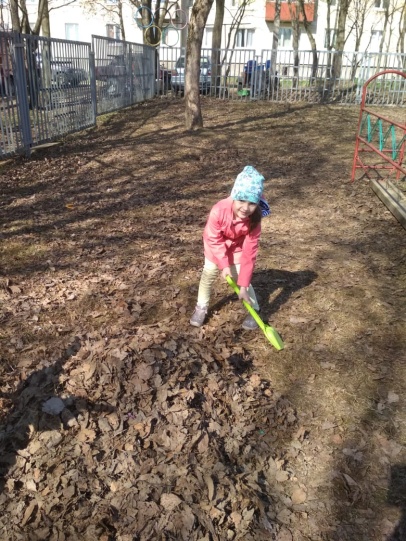 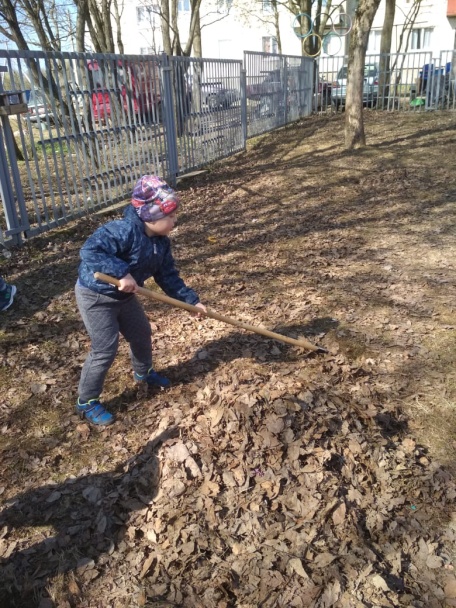 В группе прошла выставка «Пасхальное чудо»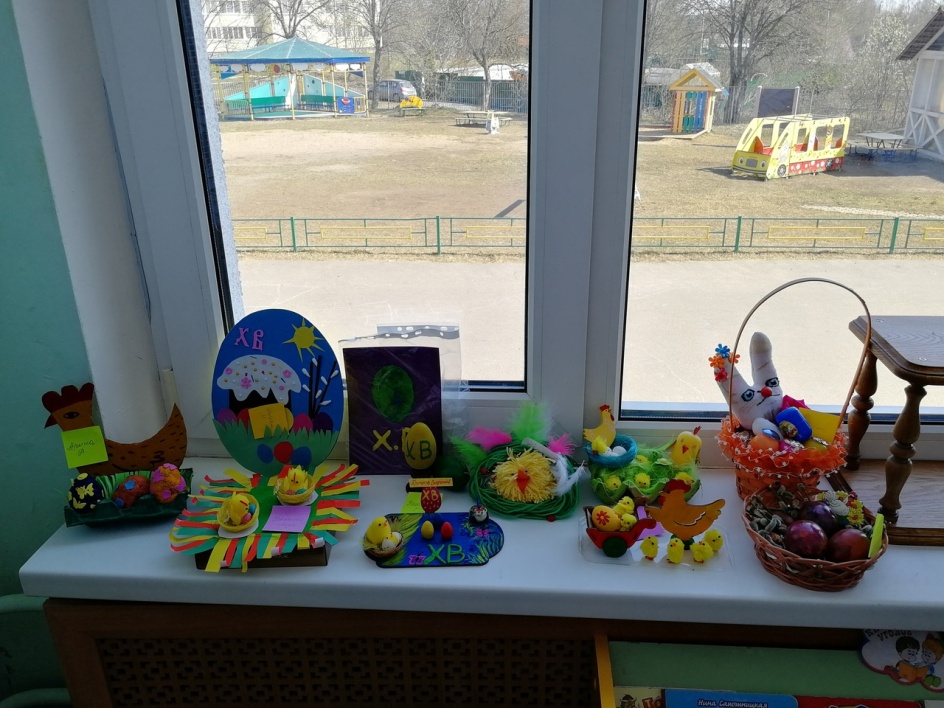 